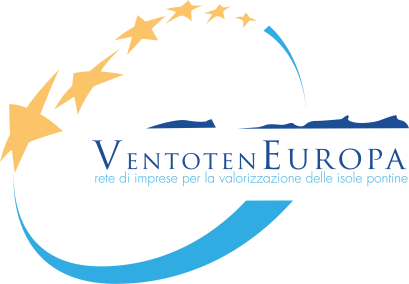                           logoscuolaVALORIZZATORE AMBIENTALEPATTO FORMATIVO PER PERCORSI PER LE COMPETENZE TRASVERSALI E L’ORIENTAMENTO FRAVENTOTENEUROPAE (NOME SCUOLA)A.S. 2018-2019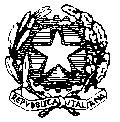 Ministero dell’Istruzione dell’Università e della Ricerca – Uff. Scolastico Regionale per il LazioIstituto d’istruzione Secondaria SuperioreCARTA INTESTATA SCUOLA   CONVENZIONE TRA ISTITUZIONE SCOLASTICA …………….E SOGGETTO OSPITANTE   VENTOTENEUROPATRA……………………. ” con sede in ……., via d…………. – CAP……… codice fiscale ………………., d’ora in poi denominato “soggetto promotore”, rappresentato dalla prof.ssa ………………………, nata a ……… il…………….  in qualità di dirigente scolasticoELa VentotenEuropa Rete di Imprese dell’Isola di Ventotene con sede legale in Ventotene –Porto Nuovo SNC cap 04020 codice fiscale/IVA 02818890598  d’ora in poi denominato “soggetto ospitante”, rappresentato da Rosa Magiar nata Tripoli (Libia)  il 15/07/1950Premesso chePREMESSO CHE- ai sensi dell’art. 1 D. Lgs. 77/05, (aggiornato dall'articolo 57, commi 18-21 della Legge di Bilancio 2019 (Legge, 30/12/2018 n° 145, G.U. 31/12/2018)  I Percorsi per le competenze trasversali e per l'orientamento (PCTO) costituiscono una modalità di realizzazione dei corsi nel secondo ciclo del sistema d’istruzione e formazione, per assicurare ai giovani l’acquisizione di competenze spendibili nel mercato del lavoro;- ai sensi della legge 13 luglio 2015 n.107, art.1, commi 33-43, i PCTO sono organicamente inseriti nel piano triennale dell’offerta formativa dell’istituzione scolastica come parte integrante dei percorsi di istruzione;- I PCTO sono soggetti all’applicazione del D. Lgs. 9 aprile 2008, n .81 e successive modifiche;si conviene quanto segueArt. 1La VentotenEuropa Rete di Imprese dell’Isola di Ventotene si impegna ad accogliere a titolo gratuito (  Il costo del soggiorno, i pasti e il trasporto dal luogo di residenza a Ventotene sarà a carico della Scuola o di altro Ente  e/o dei partecipanti)  presso le sue strutture studenti in alternanza scuola – lavoro, delle classi . ………………tra quelli indicati nell’elenco allegato, su proposta dell’Istituzione Scolastica ……………………. di seguito indicato come “istituzione scolastica” e secondo il programma allegato alla presente e sottoscritto da entrambi gli attori.L’accoglimento dello/degli studente/i per i periodi di apprendimento in ambiente lavorativo non costituisce rapporto di lavoro.Ai fini e agli effetti delle disposizioni di cui al D. Lgs. 81/2008, lo studente in PCTO è equiparato al lavoratore, ex art. 2, comma 1 lettera a) del decreto citato.L’attività di formazione ed orientamento del percorso in PCTO è congiuntamente progettata e verificata da un docente tutor interno, designato dall’istituzione scolastica nella Persona di …………., e da un tutor formativo della struttura, indicato dal soggetto ospitante, denominato tutor formativo esterno;La titolarità del percorso, della progettazione formativa e della certificazione delle competenze acquisite è dell’istituzione scolastica.L’accoglimento dello/degli studente/i minorenni per i periodi di apprendimento in situazione lavorativa non fa acquisire agli stessi la qualifica di “lavoratore minore” di cui alla L. 977/67 e successive modifiche.Art. 31. Il docente tutor interno svolge le seguenti funzioni:condivide, insieme al tutor esterno, il percorso formativo sottoscritto dalle parti coinvolte (scuola, struttura ospitante, studente/soggetti esercenti la potestà genitoriale);assiste e guida lo studente nei percorsi di alternanza e ne verifica, in collaborazione con il tutor esterno, il corretto svolgimento;gestisce le relazioni con il contesto in cui si sviluppa l’esperienza di PCTO, rapportandosi con il tutor esterno;monitora le attività e affronta le eventuali criticità che dovessero emergere dalle stesse;valuta e comunica gli obiettivi raggiunti e le competenze progressivamente sviluppate dallo studente;promuove l’attività di valutazione e autovalutazione del percorso di alternanza, da parte dello studente coinvolto;informa ed aggiorna il Consiglio di classe sullo svolgimento dei percorsi;2. Il tutor esterno svolge le seguenti funzioni:collabora con il tutor interno all’ organizzazione e valutazione dell’esperienza di alternanza;favorisce l’inserimento dello studente nel contesto operativo, lo affianca e lo assiste nel percorso;garantisce l’informazione/formazione dello/i studente/i sui rischi specifici aziendali, nel rispetto delle procedure interne;pianifica ed organizza le attività in base al progetto formativo, coordinandosi anche con altre figure professionali presenti nella struttura ospitante;fornisce all’istituzione scolastica gli elementi concordati per valutare le attività dello studente e l’efficacia del processo formativo.3. Le due figure dei tutor condividono i seguenti compiti:predisposizione del percorso formativo, anche con riguardo alla disciplina della sicurezza e salute nei luoghi di lavoro. In particolare, il docente tutor interno dovrà collaborare col tutor esterno al fine dell’individuazione delle attività richieste dal progetto formativo e delle misure di prevenzione necessarie alla tutela dello studente;controllo della frequenza e dell’attuazione del percorso formativo personalizzato;compilazione delle rispettive schede di valutazione;verifica del rispetto da parte dello studente degli obblighi propri di ciascun lavoratore di cui all’art. 20 D. Lgs. 81/2008. In caso di violazione da parte dello studente degli obblighi richiamati dalla norma citata e dal percorso formativo saranno segnalati dal tutor esterno al docente tutor interno affinché quest’ultimo possa attivare le azioni necessarie.Art. 4Durante lo svolgimento del percorso in PCTO il/i beneficiario/i del percorso ètenuto/sono tenuti a:svolgere le attività previste dal percorso formativo ;rispettare le norme in materia di igiene, sicurezza e salute sui luoghi di lavoro, nonché tutte le disposizioni, istruzioni, prescrizioni, regolamenti interni, previsti a tale scopo;mantenere la necessaria riservatezza per quanto attiene ai dati, informazioni o conoscenze in merito a processi produttivi e prodotti, acquisiti durante lo svolgimento dell’attività formativa in contesto lavorativo;seguire le indicazioni dei tutor e fare riferimento ad essi per qualsiasi esigenza di tipo organizzativo o altre evenienze;rispettare gli obblighi di cui al D.Lgs. 81/2008, art. 20.Art. 5L’istituzione scolastica assicura il/i beneficiario/i del percorso in PCTO contro gli infortuni sul lavoro presso l’INAIL (codice n. 5804740), nonché per la responsabilità civile presso la Compagnia assicurativa …………… (polizza n. …..). In caso di incidente durante lo svolgimento del percorso il soggetto ospitante si impegna a segnalare l’evento, entro i tempi previsti dalla normativa vigente, agli istituti assicurativi (facendo riferimento al numero della polizza sottoscritta dal soggetto promotore) e, contestualmente, al soggetto promotore.Ai fini dell’applicazione dell’articolo 18 del D. Lgs. 81/2008 il soggetto promotore si fa carico dei seguenti obblighi:Informare/formare lo studente in materia di norme relative a igiene, sicurezza e salute sui luoghi di lavoro, con particolare riguardo agli obblighi dello studente ex art. 20 D. Lgs. 81/2008;Designare un tutor interno che sia competente e adeguatamente formato in materia di sicurezza e salute nei luoghi di lavoro;Art. 6Il soggetto ospitante si impegna a:garantire al beneficiario/ai beneficiari del percorso, per il tramite del tutor della struttura ospitante, l’assistenza e la formazione necessarie al buon esito dell’attività di alternanza, nonché la dichiarazione delle competenze acquisite nel contesto di lavoro;rispettare le norme antinfortunistiche e di igiene sul lavoro;consentire al tutor del soggetto promotore di contattare il beneficiario/i beneficiari del percorso e il tutor della struttura ospitante per verificare l’andamento dell’esperienza lavorativa;informare il soggetto promotore di qualsiasi incidente accada al beneficiario/ai beneficiari;individuare il tutor esterno in un soggetto che sia competente e adeguatamente formato in materia di sicurezza e salute nei luoghi di lavoro o che si avvalga di professionalità adeguate in materia (es. RSPP).Art. 7La presente convenzione decorre dalla data sotto indicata e dura fino all’espletamento dell’esperienza definita da ciascun percorso di PCTO presso il soggetto ospitante.È in ogni caso riconosciuta facoltà al soggetto ospitante e al soggetto promotore di risolvere la presente convenzione in caso di violazione degli obblighi in materia di salute e sicurezza nei luoghi di lavoro o del piano formativo condiviso.Roma Istituto …………………	               VentotenEuropa            Rete di Imprese dell’Isola di Ventotene              Il dirigente Scolastico 					Il Legale rappresentante             ………………………  				  	                  Rosa Magiar		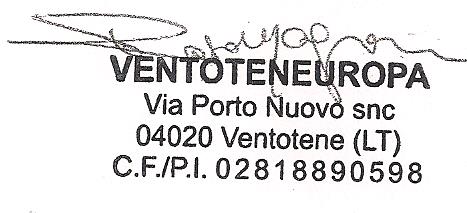 Ministero dell’Istruzione dell’Università e della Ricerca – Uff. Scolastico Regionale per il LazioIstituto d’istruzione Secondaria SuperioreCARTA INTESTATA SCUOLAPERCORSI PER LE COMPETENZE TRASVERSALI E L’ORIENTAMENTOPERCORSO FORMATIVO PERSONALIZZATODATI ANAGRAFICI DELLO STUDENTECognome 	 Nome			Sesso		Nato a			Residente	 Codice fiscale	Telefono	e-mailClasse		Indirizzo di studi SOGGETTO PROMOTORE “……………………”   con   sede   in   ………………….Codice fiscale ……………..(cod. Meccanografico – …………….) d’ora in poi denominato “istituzione scolastica”, rappresentato dal Dirigente Scolastico …………………….. nato a……… il ……… CF………………………………;SOGGETTO OSPITANTEAzienda ospitante. La VentotenEuropa Rete di Imprese dell’Isola di Ventotene con sede legale in Ventotene –Porto Nuovo SNC cap 04020 codice fiscale/IVA 02818890598 d’ora in poi denominato “soggetto ospitante”, rappresentato da Rosa Magiar nata Tripoli (Libia)  il 15/07/1950, CF MGRRSO50L55Z326DSEDE DI SVOLGIMENTO DEL TIROCINIOIsola di ventotene – Aziende Aderenti alla Rete di Imprese VentotenEuropa TUTOR SCOLASTICOCognome	Nome		Telefono	E-mail		TUTOR ESTERNOCognome	………….Nome		………….Telefono	………………………E-mail		info@ventoteneuropa.euCARATTERISTICHE DEL PERCORSO IN ALTERNANZA SCUOLA-LAVOROPeriodo di svolgimento ……………………………….Data primo giorno di attività ………………………Giorni della settimana: □ lunedì, □  martedi’□ -mercoledì□  giovedì □ venerdì □ sabato, □ domenica  Orario di svolgimento 1° giorno  11.30- 19.30 2°/3°/4° …..giorno 09.00-13.00- 14.00-19.00 -…° giorno 09-15.00.  Numero totale ore/studente …….  OBIETTIVI E MODALITA’ DI SVOLGIMENTO DEL PERCORSOGli studenti durante il soggiorno a Ventotene parteciperanno direttamente alle attività di gestione e funzionamento dei servizi offerti per il mercato del Turismo Scolastico, Culturale e Sportivo sull’Isola. In questo percorso formativo gli studenti potranno acquisire conoscenze ed esperienze in diversi Campi legati alla professione del Valorizzatore AmbientaleSTORICO E CULTURALE:Acquisire informazioni sul patrimonio storico e culturale delle Isole di Ventotene e Santo Stefano a partire dai Romani;Acquisire informazioni sui legami storici e culturali fra le Isole di Ventotene e Santo Stefano, e in generale le Isole Ponziane, con i territori del Lazio e della Regione Campania;Rapportarsi con le tematiche della Cittadinanza attiva e della legalità in relazione all’Europa;Promuovere la relazione con il territorio attraverso la conoscenza degli eventi storici che, sviluppatisi sull’isola, hanno avuto risonanza più vasta con particolare riferimento alla nascita dell’Idea dell’Europa;Acquisire la conoscenza delle risorse territoriali reali e potenziali di ogni singola comunità al fine di facilitare gli studenti nella scelta degli studi successivi e delle attività lavorative (rapporto scuola-lavoro);Proporre e coordinare iniziative, attività, progetti finalizzati alla valorizzazione dei beni ambientali e culturali presenti nel territorio in cui si opera;IN CAMPO AMBIENTALE: Acquisire informazioni sugli attuali sviluppi delle problematiche ambientali e sulle prospettive legate al razionale utilizzo delle risorse naturali, in particolari habitat naturali e antropizzati;Rapportarsi con i problemi legati alla tutela e alla conservazione del territorio (rapporto tra conservazione della natura e sviluppo sostenibile);Promuovere la relazione con il territorio attraverso la conoscenza del patrimonio naturale e ambientale dell’Isola: l’Isola luogo di incontro delle rotte degli uomini e degli animali, le migrazioni degli uccelli, la Istituzione della Riserva Nazionale Naturale Marina e Terrestre;Sviluppare un'adeguata conoscenza e coscienza dei problemi ecologico – ambientali.Apprendere nuove metodologie di lavoro verificabili praticamente sul campo;Favorire la conoscenza delle risorse territoriali reali e potenziali di ogni singola comunità al fine di facilitare gli studenti nella scelta degli studi successivi e delle attività lavorative (rapporto scuola-lavoro);Proporre e coordinare iniziative, attività, progetti finalizzati alla valorizzazione dei beni ambientali e culturali presenti nel territorio in cui si opera.PROMOZIONE E MARKETING:Acquisire capacità di elaborazione di proposte innovative per valorizzare e qualificare l’offerta turistica promuovendo e realizzando prodotti artigianali e agricoli;Acquisire capacità relazionali nei confronti degli imprenditori e in generale dei cittadini presenti nel territorio in cui si opera al fine di dimostrare la relazione inscindibile fra conservazione della natura, sviluppo sostenibile e valorizzazione dei prodotti artigianali e agricoli locali;Acquisire capacità di elaborazione di progetti promozionali e di pianificazione di strategie di mercato, anche attraverso l’utilizzo di tecniche informatiche e multimediali, per l’offerta dei prodotti turistici ecocompatibili;FORMAZIONE IMPRENDITORIALE:Acquisire conoscenze per costituire e gestire una impresa, anche in forma artigianale, sapendo decidere la forma societaria e acquisendo capacità di direzione, di organizzazione e di controllo dei diversi momenti operativi (amministrazione, marketing, progettazione, gestione delle attività).Acquisire conoscenze di base per l’utilizzo delle fonti di finanziamento previste dalle leggi Europee, nazionali e regionali nel campo dell’imprenditoria ed in particolare di quella giovanile.DESCRIZIONE DELL'INTERVENTO DIDATTICO E FORMATIVO GENERALEMETODOLOGIA E CONTENUTILa Rete di Imprese VentotenEuropa utilizzerà per la gestione del progetto di alternanza scuola lavoro tutte le aziende aderenti e fra queste, la Mediterranea Viaggi e Cultura  e Incantamondo Viaggi per le tematiche ambientali, storiche e sulla cittadinanza attiva, e il Circolo Velico Ventotene per la pratica dello sport della velaL’attività formativa prevede, diversi livelli di approfondimento delle tematiche evidenziate negli obiettivi e nelle modalità di svolgimento del percorso di alternanza scuola lavoro sull’isola di Ventotene, in relazione all’interesse della scuola e alla durata del soggiorno. L’attività formativa prevede un momento preliminare di verifica delle motivazioni lavorative reali degli studenti e di orientamento verso il mercato del lavoro.L’attività prevede la creazione di gruppi di lavoro al fine di organizzare sulla base di attitudini, competenze, aspirazioni ed esperienze personali i percorsi formativi previsti.La formazione dei gruppi di lavoro facilita l’acquisizione di esperienze nel lavoro di équipe e di tecniche di comunicazione e di relazioni necessarie allo svolgimento delle attività di formazione e di lavoro:  particolare attenzione sarà data alla formazione di comportamenti critici e responsabili di fronte all’ambiente, alla storia e allo sport (sentirsi partecipi, interagire, coinvolgere e coinvolgersi) e allo sviluppo di capacità originali di lettura dell’attività svolta (misurare e valutare le situazioni, assumere vincoli dettati dalla realtà di riferimento, prendere decisioni motivate, acquisire capacità tecnico-motorie).L’attività di alternanza scuola lavoro è strutturata prioritariamente in uno o più stage “On Job “ e in incontri in cui saranno affrontate tematiche connesse al profilo formativo. In questo contesto si potranno tenere brevi lezioni, sul campo o a scuola o sulla piattaforma e-learning, sulle materie con le quali, oltre ad acquisire conoscenze scientifiche e tecnico pratiche, si impareranno le tecniche e i processi che riguardano l’attività da svolgere. POLIZZE ASSICURATIVE DELLA SCUOLAInfortuni INAIL: 	               CONTO STATOPolizza infortuni: 	n° Compagnia		ASSICURATRICE  Polizza 		RCT/RCO n° Compagnia 		ASSICURATRICE Le coperture assicurative sono garantite per tutta la durata del percorsoDIRITTI E DOVERI DELLO STUDENTEDurante lo svolgimento del percorso in alternanza scuola lavoro lo studente è tenuto a:Svolgere le attività previste dal percorso formativo personalizzato;Rispettare le norme in materia di igiene, sicurezza e salute sui luoghi di lavoro, nonché tutte le disposizioni, istruzioni, prescrizioni, regolamenti interni, previsti a tale scopo;Mantenere la necessaria riservatezza per quanto attiene ai dati, informazioni o conoscenze in merito a processi produttivi e prodotti, acquisiti durante lo svolgimento dell’attività formativa in contesto lavorativo;Seguire le indicazioni dei tutor e fare riferimento ad essi per qualsiasi esigenza di tipo organizzativo o altre evenienze;Rispettare gli obblighi di cui al D.Lgs. 81/2008, art. 20.CARTA INTESTATA SCUOLAVALUTAZIONE DEI RISCHI PER PERCORSI PER LE COMPETENZE TRASVERSALI E L’ORIENTAMENTOSCUOLA…………………Il Dirigente scolasticoRETE DI IMPRESE VENTOTENEUROPAIL PRESIDENTERosa Magiar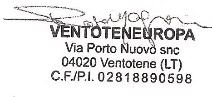 Firma del Tutor interno Prof ……Firma del Tutor esterno ……….Firma dello studenteFirma di chi esercita la potestà genitoriale dello studenteCARTA INTESTATA DELLA SCUOLASCHEDA DI VALUTAZIONE STUDENTEA CURA DELLA STRUTTURA OSPITANTERUBRICA DELLE COMPETENZEData: ___/___/_____						Tutor aziendale:	Visto Responsabile Rete di Imprese VentotenEuropa  DATI RIFERITI ALL’AZIENDADATI RIFERITI ALL’AZIENDADATI RIFERITI ALL’AZIENDADATI RIFERITI ALL’AZIENDADATI RIFERITI ALL’AZIENDANomeRete di imprese VENTOTENEUROPARete di imprese VENTOTENEUROPARete di imprese VENTOTENEUROPARete di imprese VENTOTENEUROPAIndirizzoVIA PORTO NUOVO SNCVIA PORTO NUOVO SNCVIA PORTO NUOVO SNCVIA PORTO NUOVO SNCReferenteROSA MAGIARROSA MAGIARROSA MAGIARROSA MAGIARRSPPUgazio MauroUgazio MauroUgazio MauroUgazio MauroTel06-4455391-04 446607806-4455391-04 446607806-4455391-04 446607806-4455391-04 4466078Email info@ventoteuropa.euinfo@ventoteuropa.euinfo@ventoteuropa.euinfo@ventoteuropa.euSettore attivita’Turismo- Commercio- Sport -Scuola Vela Turismo- Commercio- Sport -Scuola Vela Turismo- Commercio- Sport -Scuola Vela Turismo- Commercio- Sport -Scuola Vela N°lavoratori* La Rete non ha propri dipendenti – Le aziende associate hanno complessivamente circa 30 dipendentiLa Rete non ha propri dipendenti – Le aziende associate hanno complessivamente circa 30 dipendentiLa Rete non ha propri dipendenti – Le aziende associate hanno complessivamente circa 30 dipendentiLa Rete non ha propri dipendenti – Le aziende associate hanno complessivamente circa 30 dipendentiTutor aziendale/ruolo professionale Rosa Magiar-Amministratore Rosa Magiar-Amministratore Rosa Magiar-Amministratore Rosa Magiar-Amministratore DATI RIFERITI ALL’ALLIEVODATI RIFERITI ALL’ALLIEVODATI RIFERITI ALL’ALLIEVODATI RIFERITI ALL’ALLIEVODATI RIFERITI ALL’ALLIEVOOrario 09.00-13.00 -14-19.00Luogo di svolgimento VentoteneLuogo di svolgimento VentoteneLuogo di svolgimento VentoteneLuogo di svolgimento VentoteneMansioni/AttivitàMansioni/AttivitàMansioni/AttivitàMansioni/AttivitàMansioni/AttivitàLe attività formative non prevedono l’utilizzo di macchinari e utensili eccetto  che per il percorso legato allo Sport della Vela(*) Le attività formative non prevedono l’utilizzo di macchinari e utensili eccetto  che per il percorso legato allo Sport della Vela(*) Le attività formative non prevedono l’utilizzo di macchinari e utensili eccetto  che per il percorso legato allo Sport della Vela(*) Le attività formative non prevedono l’utilizzo di macchinari e utensili eccetto  che per il percorso legato allo Sport della Vela(*) Le attività formative non prevedono l’utilizzo di macchinari e utensili eccetto  che per il percorso legato allo Sport della Vela(*) (*)Barche(*)BarcheSISI(*)Attrezzature ( vele, cime , verricelli)(*)Attrezzature ( vele, cime , verricelli)SISISostanze (SPECIFICARE)Sostanze (SPECIFICARE)NONOINFORMAZIONI RIFERITE ALLA SICUREZZAINFORMAZIONI RIFERITE ALLA SICUREZZAINFORMAZIONI RIFERITE ALLA SICUREZZAINFORMAZIONI RIFERITE ALLA SICUREZZAINFORMAZIONI RIFERITE ALLA SICUREZZAE’consentito un sopralluogo preliminare in azienda da parte del tutor scolastico?E’consentito un sopralluogo preliminare in azienda da parte del tutor scolastico?E’consentito un sopralluogo preliminare in azienda da parte del tutor scolastico?SI X   NO  □SI X   NO  □Il tutor aziendale ha ricevuto una formazione specifica per svolgere questo ruolo?Il tutor aziendale ha ricevuto una formazione specifica per svolgere questo ruolo?Il tutor aziendale ha ricevuto una formazione specifica per svolgere questo ruolo?SI X   NO  □SI X   NO  □Il tutor aziendale ha ricevuto una formazione in materia di sicurezza del lavoro?Il tutor aziendale ha ricevuto una formazione in materia di sicurezza del lavoro?Il tutor aziendale ha ricevuto una formazione in materia di sicurezza del lavoro?SI X   NO  □SI X   NO  □Il DVR dell’azienda ha preso in considerazione eventuali rischi a carico degli allievi in stage?Il DVR dell’azienda ha preso in considerazione eventuali rischi a carico degli allievi in stage?Il DVR dell’azienda ha preso in considerazione eventuali rischi a carico degli allievi in stage?SI X   NO  □SI X   NO  □E’ prevista la sorveglianaza sanitaria per la mansione assegnata all’allievo?E’ prevista la sorveglianaza sanitaria per la mansione assegnata all’allievo?E’ prevista la sorveglianaza sanitaria per la mansione assegnata all’allievo?SI X   NO  □SI X   NO  □Vengono forniti i DPI, se previsti, per l mansione assegnata?*(MANUALE DELL’ALLIEVO ISTRUTTORE DI EVLA)Vengono forniti i DPI, se previsti, per l mansione assegnata?*(MANUALE DELL’ALLIEVO ISTRUTTORE DI EVLA)Vengono forniti i DPI, se previsti, per l mansione assegnata?*(MANUALE DELL’ALLIEVO ISTRUTTORE DI EVLA)SI X   NO  □SI X   NO  □PERCORSI PER LE COMPETENZE TRASVERSALI E L’ORIENTAMENTOa.s. 2019/2020SCHEDA VALUTAZIONE DI STAGESCHEDA VALUTAZIONE DI STAGEStudente: ………….Corso: ……Ente/Azienda: RETE DI IMPRESE VENTOTENEUROPA.RESPONSABILE: ROSA MAGIAR QUALIFICA: PRESIDENTEAlternanza Scuola-Lavoro: DAL ../…./201.. AL …/…./201…       N. Ore svolte: ….DENOMINAZIONE DEL PROGETTO SVOLTO DALLO STUDENTEVALORIZZATORE AMBIENTALEAlternanza Scuola-Lavoro: DAL ../…./201.. AL …/…./201…       N. Ore svolte: ….DENOMINAZIONE DEL PROGETTO SVOLTO DALLO STUDENTEVALORIZZATORE AMBIENTALEAnnotazioni / Commenti del tutor (Giudizio Sintetico)_______________________________________________________________________________________________________________________________________________________________________________________________________________________________________________________________________________________________________________________________________________________________________________________________________________________________________________________________________________________________________________________________________________________________________________________________________________________________________________________________________________________3°  anno3°  anno3°  anno4° anno4° anno4° anno4° anno4° anno5° anno5° annoFOCUS (indicatori)FOCUS (indicatori)FOCUS (indicatori)FOCUS (indicatori)DESCRITTORIDESCRITTORIDESCRITTORIDESCRITTORIDESCRITTORIDESCRITTORIDESCRITTORIDESCRITTORIFOCUS (indicatori)FOCUS (indicatori)FOCUS (indicatori)FOCUS (indicatori)LIVELLOinsufficienteinsufficienteSufficienteDiscretoBuonoOttimoOttimoFOCUS (indicatori)FOCUS (indicatori)FOCUS (indicatori)FOCUS (indicatori)PUNTEGGI1123455Attitudini comportamentalie relazionaliPuntualitàPuntualitàPuntualitàAttitudini comportamentalie relazionaliOperosità/senso di responsabilitàOperosità/senso di responsabilitàOperosità/senso di responsabilitàAttitudini comportamentalie relazionaliSenso praticoSenso praticoSenso praticoAttitudini comportamentalie relazionaliSocievolezza/relazioni con colleghi e superioriSocievolezza/relazioni con colleghi e superioriSocievolezza/relazioni con colleghi e superioriAttitudini comportamentalie relazionaliCapacità di lavorare in gruppoCapacità di lavorare in gruppoCapacità di lavorare in gruppoAttitudini comportamentalie relazionaliDisponibilità all’ascolto e all’apprendimentoDisponibilità all’ascolto e all’apprendimentoDisponibilità all’ascolto e all’apprendimentoAttitudini comportamentalie relazionaliMotivazioniMotivazioniMotivazioniAttitudini organizzative e capacità professionaliAttitudini organizzative e capacità professionaliComprensione delle attività dell’area in cui è stato inseritoComprensione delle attività dell’area in cui è stato inseritoComprensione delle attività dell’area in cui è stato inseritoAttitudini organizzative e capacità professionaliAttitudini organizzative e capacità professionaliCapacità di analisi e spirito criticoCapacità di analisi e spirito criticoCapacità di analisi e spirito criticoAttitudini organizzative e capacità professionaliAttitudini organizzative e capacità professionaliCapacità di sintesiCapacità di sintesiCapacità di sintesiAttitudini organizzative e capacità professionaliAttitudini organizzative e capacità professionaliCapacità di decisione e spirito d’iniziativaCapacità di decisione e spirito d’iniziativaCapacità di decisione e spirito d’iniziativaAttitudini organizzative e capacità professionaliAttitudini organizzative e capacità professionaliInteresse/curiosità per le attività svolteInteresse/curiosità per le attività svolteInteresse/curiosità per le attività svolteAttitudini organizzative e capacità professionaliAttitudini organizzative e capacità professionaliDisponibilità a modificare le proprie ideeDisponibilità a modificare le proprie ideeDisponibilità a modificare le proprie ideeAttitudini organizzative e capacità professionaliAttitudini organizzative e capacità professionaliAutonomia nello svolgere i compiti assegnatiAutonomia nello svolgere i compiti assegnatiAutonomia nello svolgere i compiti assegnatiAttitudini organizzative e capacità professionaliAttitudini organizzative e capacità professionaliUtilizzo di metodo di lavoro/di gestione del tempoUtilizzo di metodo di lavoro/di gestione del tempoUtilizzo di metodo di lavoro/di gestione del tempoAttitudini organizzative e capacità professionaliAttitudini organizzative e capacità professionaliLivello di conoscenze tecniche di baseLivello di conoscenze tecniche di baseLivello di conoscenze tecniche di baseAttitudini organizzative e capacità professionaliAttitudini organizzative e capacità professionaliLivello di conoscenze tecniche acquisiteLivello di conoscenze tecniche acquisiteLivello di conoscenze tecniche acquisiteAttitudini organizzative e capacità professionaliAttitudini organizzative e capacità professionaliLivello di efficienza raggiunto (realizzazione degli obiettivi prefissati del progetto formativo)Livello di efficienza raggiunto (realizzazione degli obiettivi prefissati del progetto formativo)Livello di efficienza raggiunto (realizzazione degli obiettivi prefissati del progetto formativo)